РОССИЙСКАЯ ФЕДЕРАЦИЯКРАСНОЯРСКИЙ КРАЙ ШУШЕНСКИЙ РАЙОНСИЗИНСКИЙ СЕЛЬСКИЙ СОВЕТ ДЕПУТАТОВРЕШЕНИЕ    27.08.2020  	                           с. Сизая	                              № 6-8-48«Об установке знаков 3.1 «Въезд запрещен, кроме служебного транспорта», о проведении мероприятий по обеспечению снижения скорости движущего транспорта на территории МО «Сизинский сельсовет»На основании обращения жителей МО «Сизинский сельсовет», в соответствии со ст. 35, ст.14, п.5 Федерального закона от 06.10.2003 N 131-ФЗ "Об общих принципах организации местного самоуправления в Российской Федерации", на основании ст. 7. п. 1.15. Устава Сизинского сельсовета,  Сизинский сельский Совет депутатов РЕШИЛ:Установить между сельским ДК и детской площадкой, на въезде со стороны ул. Енисейская перед домом № 19-«а» дорожные знаки 3.1 «Въезд запрещен, кроме служебного транспорта», согласно приложению к решению Сизинского сельского Совета депутатов от 27.08.2020 № 6-8-48.Администрации Сизинского сельсовета провести мероприятия по обеспечению снижения скорости движущегося транспорта по дорогам в п. Красный Хутор ул. Центральная, с. Сизая, ул. Песочная, Щетинкина, при необходимости установить соответствующие знаки, ограничивающие скорость движения до 40 км. в час.Решение вступает в силу со дня, следующего за днем его официального опубликования (обнародования) и подлежит исполнению до 01.08.2021.Контроль за исполнением настоящего решения возложить на главу Сизинского сельсовета.Приложение к решению Сизинского сельского Совета депутатов						от 27.08.2020 № 6-8-48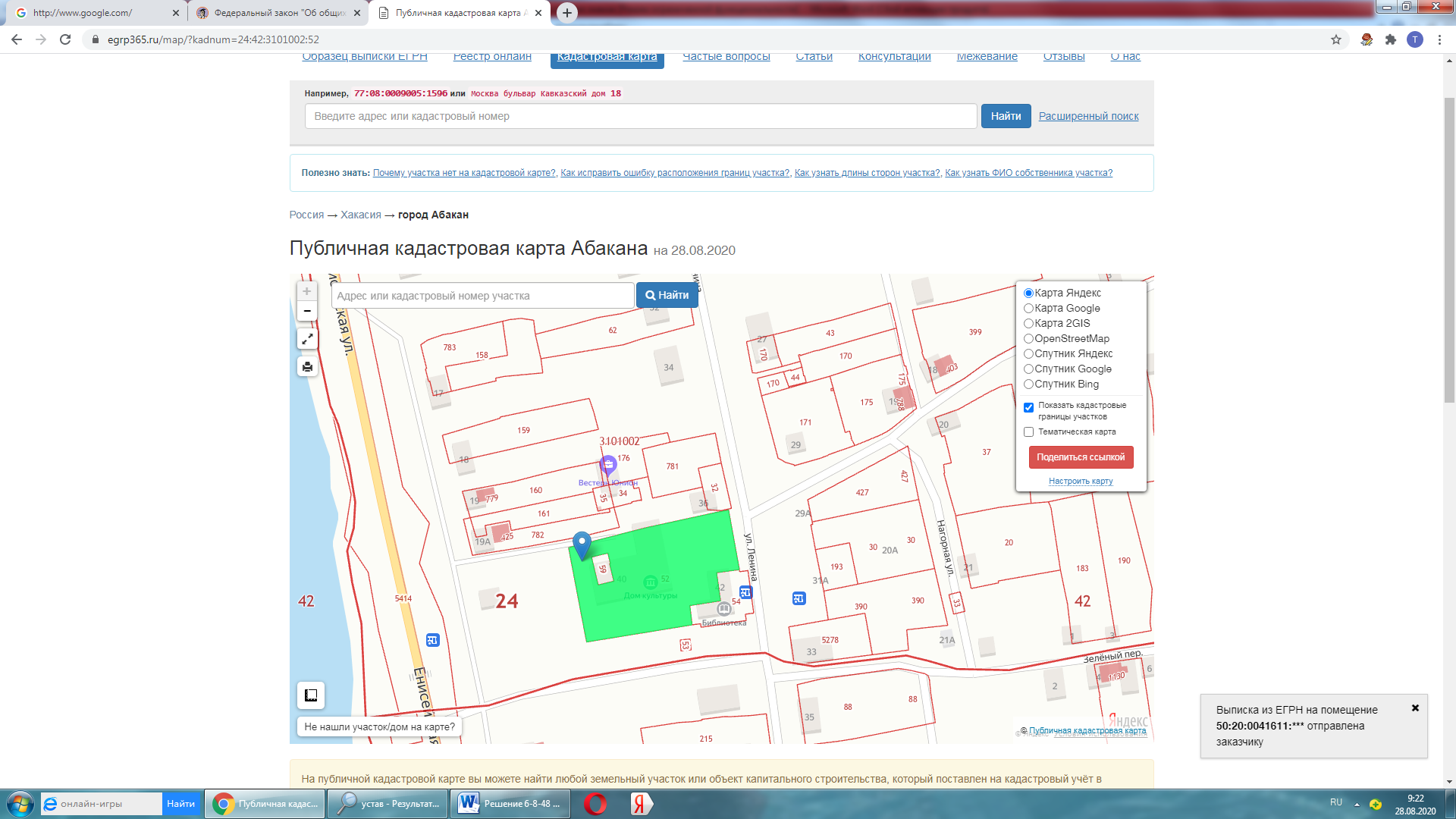 Председатель Сизинского сельского Совета депутатовА.В. ЗлобинГлава Сизинского сельсоветаТ.А. Коробейникова